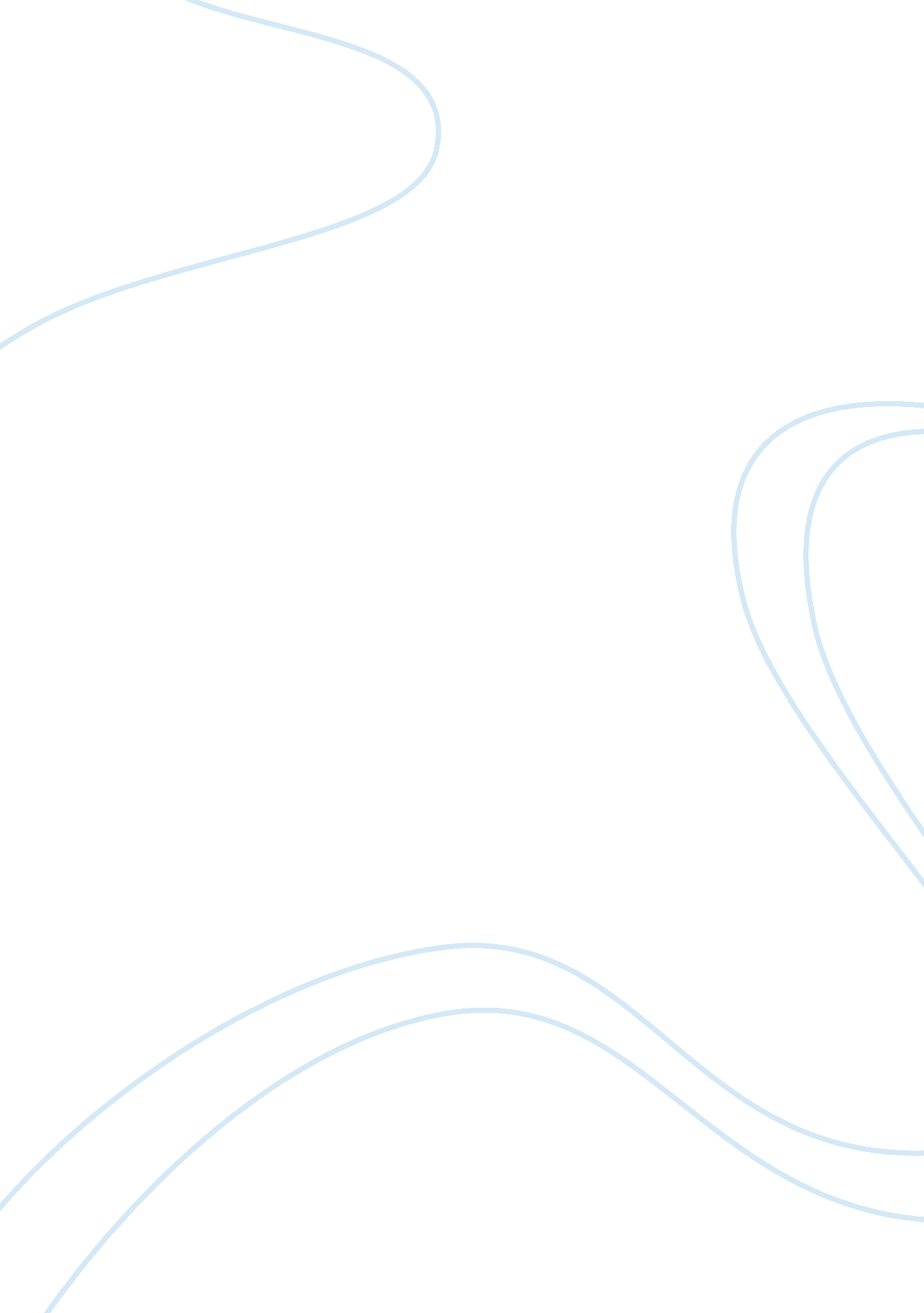 Colonial troops win key battles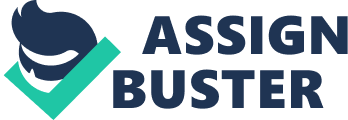 The patriots defeated the British in Princeton, Bennington, Saratoga, Oriskany, Ft. Stanwix, Concord, Valley Forge, Trenton, and Yorktown. The Winter at Valley Forge was a lose for the patriots, over 2, 000 men died that winter, and many gave up and went back home to their families. These victories have caused loses in large numbers and bigger hopes and dreams of our Patriotic forces. There were some patriot loses: Philadelphia, Brandywine, Germantown, New York City, and Ft. Ticonderoga. The victory in Yorktown was our last but one of our greatest victories this whole revolution. The 17, 000 American and French troops that were sent into the battlefield made the British General Cornwallis surrender his troops and himself in October 19, 1781. It took 2 years until in 1783 for the British to send the last of their troops have taken a boat back to their motherland England. The battle in Trenton was a battle that caused many men to help and volunteer because the victory here caused greator hope for the people in the colonies. They attacked on Christmas night, knowing the enemy soldiers would be defenseless and drunk making this fight in the bag for the patriots. This battle was very brief; it did not take long until the British soldiers surrendered to the Americans. The biggest victory in the American Revolution was the battle of Saratoga. The victory here made the French officially ally the Patriots and helped with aiding the patriots with soldiers even though the French were already helping them with financial aid. The fighting was intense but the Americans prevailed over the British. 